FFuel, Energy and Power Resources Act 1972Portfolio:Minister for EnergyAgency:Energy Policy WAFuel, Energy and Power Resources Act 19721972/05613 Oct 19723 Nov 1972 (see s. 2 and Gazette 3 Nov 1972 p. 4259)Fuel, Energy and Power Resources Act Amendment Act 19741974/02217 Oct 19741 Nov 1974 (see s. 2 and Gazette 1 Nov 1974 p. 4933)Acts Amendment (State Energy Commission) Act 1975 Pt. II1975/02516 May 19751 Jul 1975 (see s. 2 and Gazette 27 Jun 1975 p. 2086)Energy Corporations (Transitional and Consequential Provisions) Act 1994 s. 1091994/08915 Dec 19941 Jan 1995 (see s. 2(2) and Gazette 23 Dec 1994 p. 7069)Local Government (Consequential Amendments) Act 1996 s. 41996/01428 Jun 19961 Jul 1996 (see s. 2)Statutes (Repeals and Minor Amendments) Act (No. 2) 1998 s. 761998/01030 Apr 199830 Apr 1998 (see s. 2(1))Reprinted as at 13 Jul 2001 Reprinted as at 13 Jul 2001 Reprinted as at 13 Jul 2001 Reprinted as at 13 Jul 2001 Sentencing Legislation Amendment and Repeal Act 2003 s. 652003/0509 Jul 200315 May 2004 (see s. 2 and Gazette 14 May 2004 p. 1445)Courts Legislation Amendment and Repeal Act 2004 s. 1412004/05923 Nov 20041 May 2005 (see s. 2 and Gazette 31 Dec 2004 p. 7128)Criminal Procedure and Appeals (Consequential and Other Provisions) Act 2004 s. 822004/08416 Dec 20042 May 2005 (see s. 2 and Gazette 31 Dec 2004 p. 7129 (correction in Gazette 7 Jan 2005 p. 53))Reprint 2 as at 13 Mar 2015 Reprint 2 as at 13 Mar 2015 Reprint 2 as at 13 Mar 2015 Reprint 2 as at 13 Mar 2015 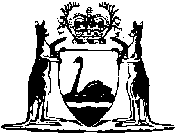 